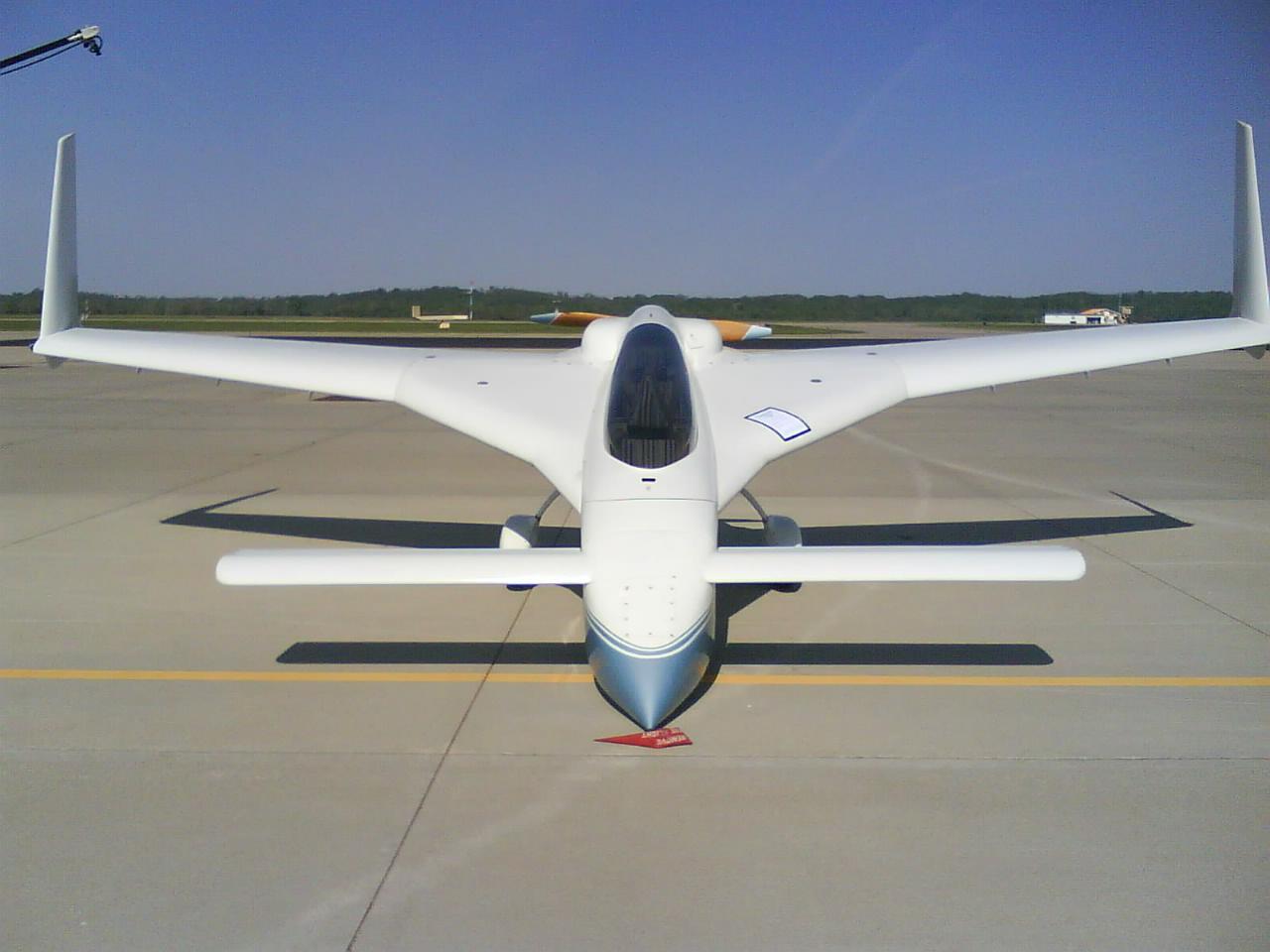 Figure : Long EZ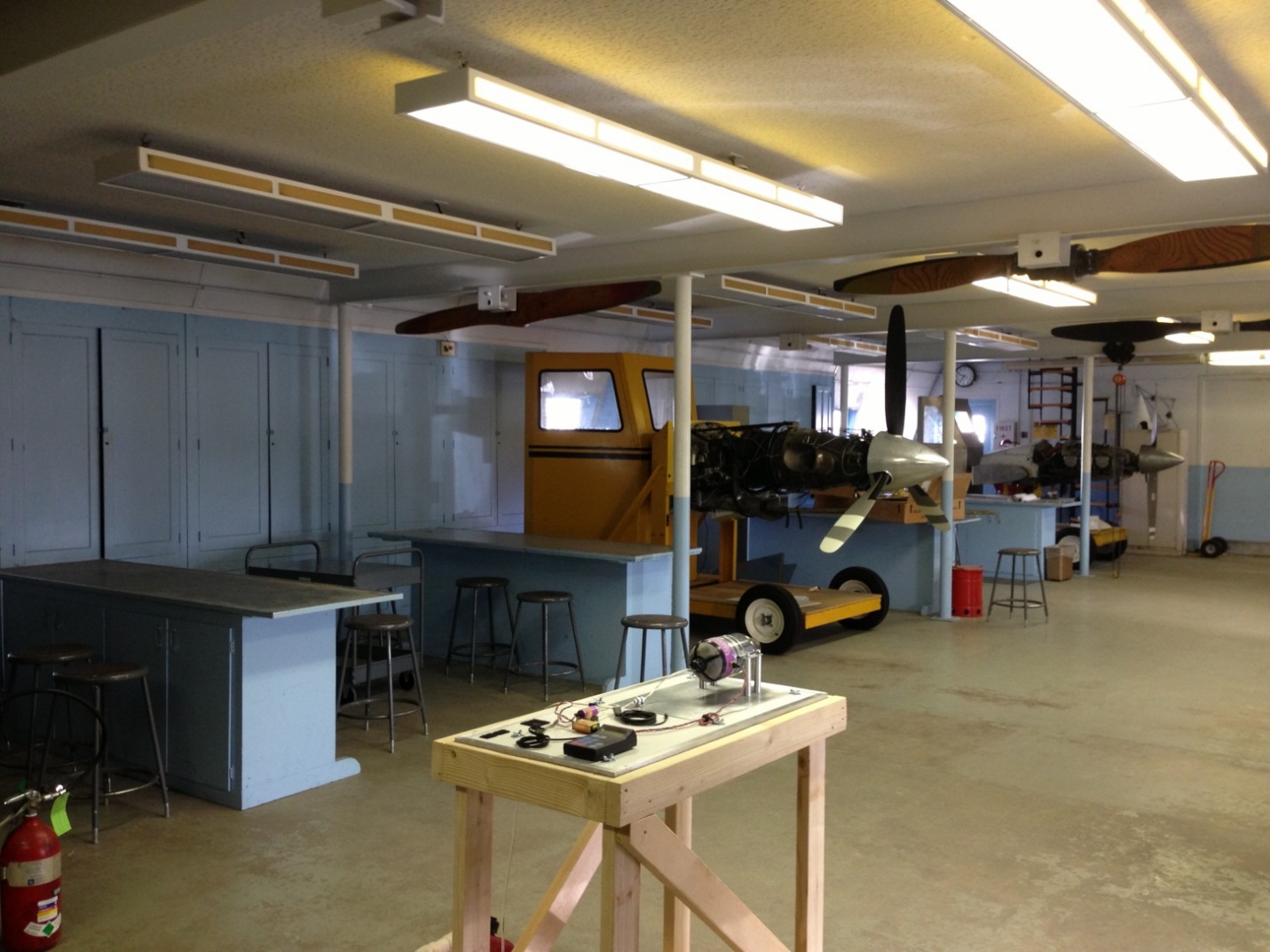 Figure : Hangar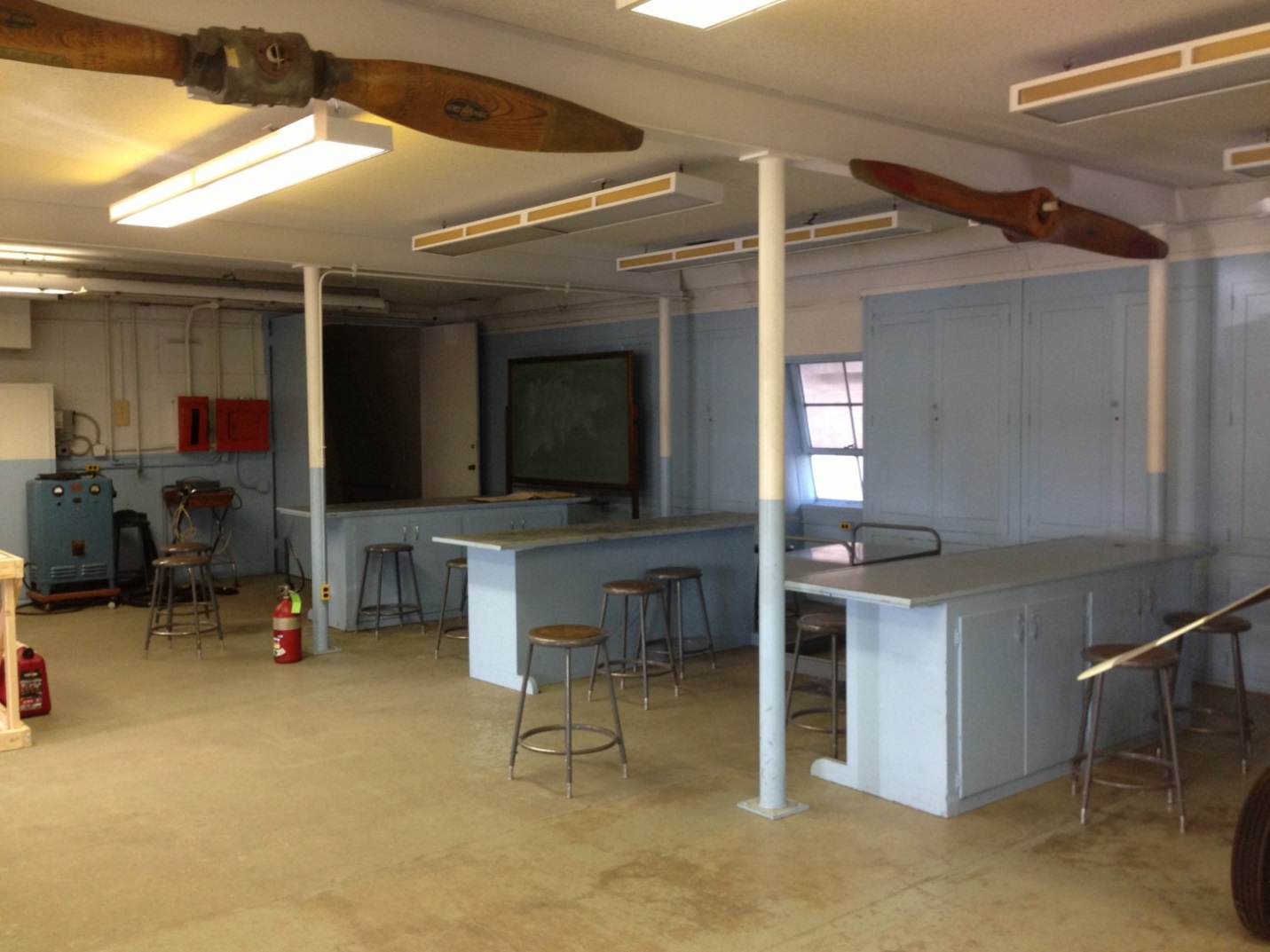 Figure : Hangar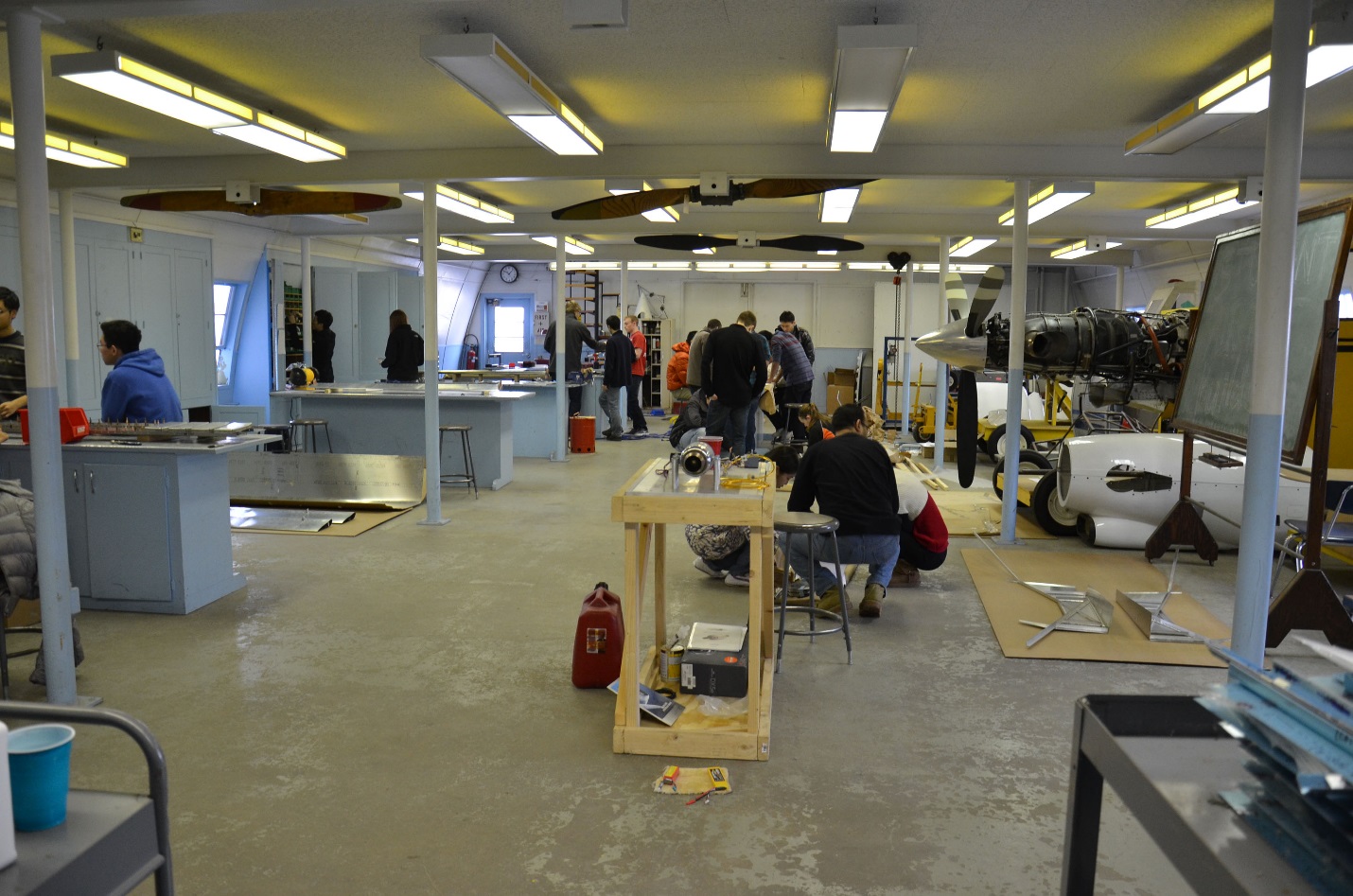 Figure 4: Hangar